Academic Affairs Manual (ACD)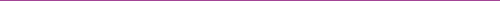 PurposeTo protect the health and safety of university faculty, staff, students, and visitors on the campuses of ASUSourcesArizona Revised Statutes §§ 36–601.01 as amendedApplicabilityUniversity faculty, staff, students and visitorsBackgroundASU recognizes that tobacco use is a public health hazard and is dedicated to providing a healthy, comfortable and educationally productive learning environment for faculty, staff, students and visitors.The university complies with state law on smoking.PolicySmoking and the use of smokeless tobacco products are prohibited in or on all university:owned property leased propertyfacilities grounds parking structuresuniversity-owned vehiclesExceptions: Privately owned vehicles  Leased university residences that have been designated as smokingskip navigation bar ACD manual | ASU policies and procedures manuals | Index of Policies by Title | ACD manual contact | Provost’s Office Web siteBack to TopEffective: 7/1/1978Revised:  8/1/13  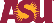 ACD 804: Tobacco-Free Campus 